РЕШЕНИЕ                       с.Русские Шибаши                           КАРАР13 декабря 2023г                                                                                       № 90О внесении изменений в решение Совета Шибашинского сельского поселения  от 15 декабря 2022 года № 59 «О бюджете Шибашинского сельского поселения Алькеевского муниципального района на 2023 год и на плановый период 2024 и 2025 годов»В соответствии с нормами Бюджетного кодекса Республики Татарстан и статьей 71 Устава Шибашинского сельского поселения Алькеевского муниципального района, Совет Шибашинского сельского поселения РЕШИЛ:Статья 1 Внести в решение Совета Шибашинского сельского поселения Алькеевского муниципального района от 15 декабря 2022 года № 59 «О бюджете  Шибашинского сельского поселения Алькеевского муниципального района на 2023 год и на плановый период 2024 и 2025 годов» следующие изменения:1) в статье 1 в части 1:в пункте 1 цифры «2 345,7» заменить цифрами «3 793,4»;в пункте 2 цифры «2 345,7» заменить цифрами «3 868,2»;в пункте 3 цифры «0,0» заменить цифрами «74,8».2) в статье 1 в части 3 приложение №1 изложить в следующей редакции: Приложение № 1к решению Совета Шибашинского сельского поселенияАлькеевского муниципального района «О бюджете Шибашинского сельского поселения Алькеевского муниципального районана 2023 год и на плановый период 2024 и 2025 годов»ИСТОЧНИКИфинансирования дефицита бюджета Шибашинского сельского поселенияАлькеевского муниципального района на 2023 год                                                                                                                                  (тыс. руб.)3) в статье 3 приложение №3 изложить в следующей редакции:Приложение№3                                                                                 к решению Совета Шибашинского сельского поселенияАлькеевского муниципального района              «О бюджете Шибашинского сельского поселения Алькеевского муниципального районана 2023 год и  на плановый период 2024 и 2025 годов»Объемы доходов бюджетаШибашинского сельского поселенияАлькеевского муниципального района на 2023 год                                                                                                               (тыс. руб.)4) в статье 4 в пункте 1 приложение №5 изложить в следующей редакции:          Приложение № 5к решению Совета Шибашинского сельского поселенияАлькеевского муниципального района              «О бюджете Шибашинского сельского поселения Алькеевского муниципального районана 2023 год и на плановый период 2024 и 2025 годов»РАСПРЕДЕЛЕНИЕбюджетных ассигнований по разделам и подразделам, целевым статьям и группам видов расходов классификации расходов бюджета Шибашинского сельского поселенияАлькеевского муниципального района на 2023 год                                                                                                        (тыс. руб.)5) в статье 4 в пункте 2 приложение №7 изложить в следующей редакции:Приложение № 7 к решению Совета Шибашинского сельского поселенияАлькеевского муниципального района «О бюджете Шибашинского сельского поселения Алькеевского муниципального районана 2023 год и на плановый период 2024 и 2025 годов»Ведомственная структура расходов бюджетаШибашинского сельского поселенияАлькеевского муниципального района на 2023 год                                                                                                                      (тыс. руб.)в статье 6 дополнить следующий подпункт: «4) Учесть в бюджете Шибашинского сельского поселения межбюджетные трансферты, передаваемые бюджетам сельских поселений в 2023 году для компенсации дополнительных расходов, возникших в результате решений, принятых органами власти другого уровня в сумме 1 155,3 тыс. руб. из бюджета Алькеевского муниципального района».Статья 21. Настоящее  Решение вступает в силу со дня его подписания и распространяется на правоотношения, возникшие с 1 января 2023 года.2.	Обнародовать настоящее Решение на информационном стенде в здании Исполнительного комитета Шибашинского сельского поселения Алькеевского муниципального района, расположенного по адресу: Республика Татарстан, Алькеевский муниципальный район, с.Русские Шибаши , улица Мира , д.203.	Настоящее Решение опубликовать на официальном сайте Алькеевского муниципального района Республики Татарстан и на официальном портале правовой информации Республики Татарстан http://pravo.tatarstan.ru.Председатель Совета Шибашинскогосельского поселенияАлькеевского муниципального района                                   И.З.СамигуллинРЕСПУБЛИКА ТАТАРСТАНСовет  Шибашинского сельского поселенияАлькеевского муниципального района 422886, РТ, Алькеевский район,с. Русские Шибаши, ул.Мира, д.20       Факс (84346) 75-4-37                                                                                                                   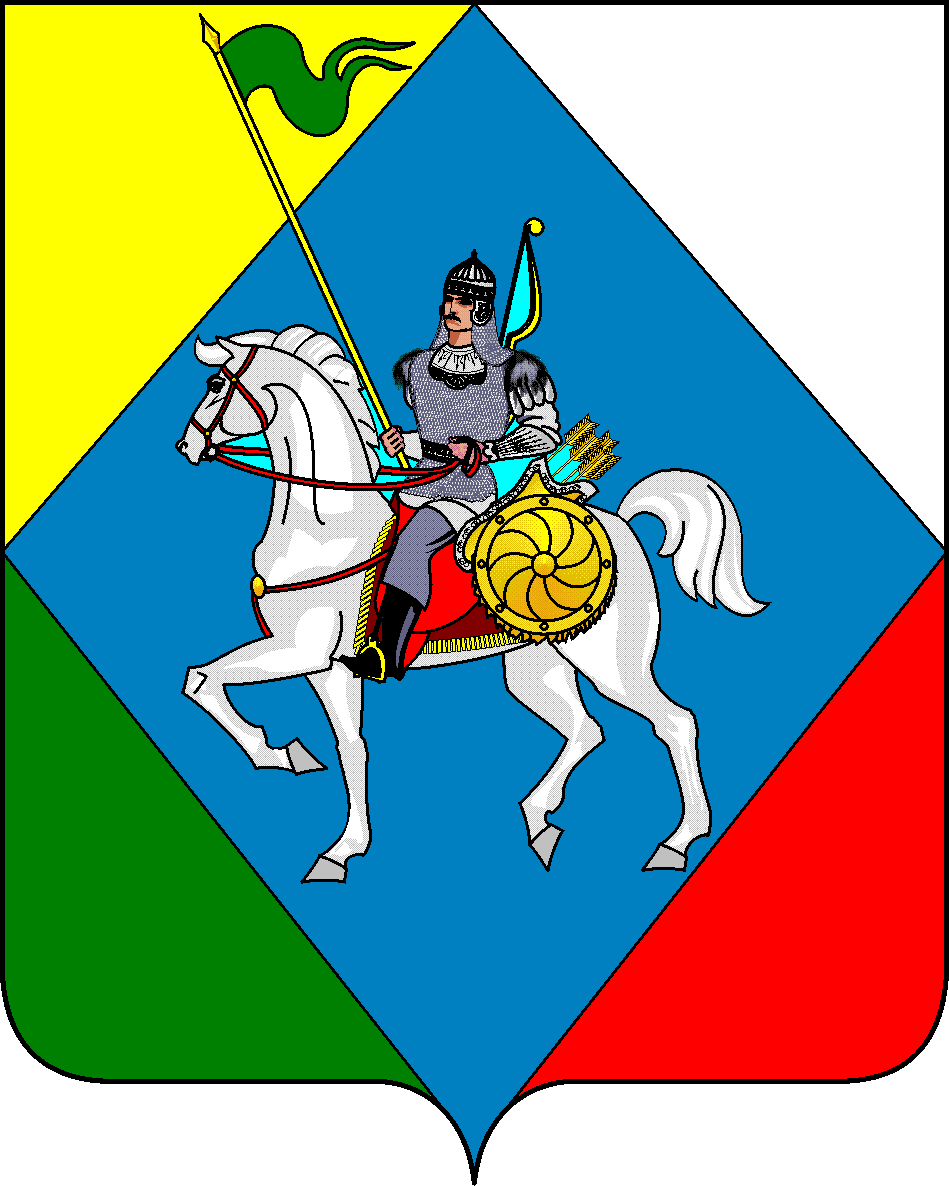 ТАТАРСТАН РЕСПУБЛИКАСЫ Әлки муниципаль районы Чиябаш авыл җирлегеСоветы422886, ТР, Рус Чиябаш авылы,  Тынычлык  урамы, 20 й.     Факс (84346) 75-4-37     Код показателяНаименование показателяСуммахИсточники финансирования дефицита бюджетов - всего74,801 05 00 00 00 0000 000                                                                                          Изменение остатков средств на счетах по учету средств бюджета74,801 00 00 00 00 0000 000Источники внутреннего финансирования дефицитов бюджета- 3 793,401 05 00 00 00 0000 500Увеличение остатков средств бюджетов- 3 793,401 05 02 01 10 0000 510Увеличение прочих остатков денежных средств бюджетов сельских поселений- 3 793,401 00 00 00 00 0000 000Источники внутреннего финансирования дефицитов бюджета3 868,201 05 00 00 00 0000 600Уменьшение остатков средств бюджетов3 868,201 05 02 01 10 0000 610Уменьшение прочих остатков денежных средств бюджетов сельских поселений3 868,2Наименование показателяК Б КСуммаНалоговые и неналоговые доходы10000000000000000568,4Налог на доходы физических лиц101020000100001102,0Налог на доходы физических лиц с доходов, полученных физическими лицами, являющимися налоговыми резидентами Российской Федерации в виде дивидендов от долевого участия в деятельности организаций101020100100001102,0Налоги на совокупный доход105000000000000000,0Единый сельскохозяйственный налог105030000100001100,0Налог на имущество физических лиц1060100000000011044,0Налог на имущество физических лиц, взимаемый по ставкам, применяемым к объектам налогообложения, расположенным в границах сельских поселений1060103010000011044,0Земельный налог10606000000000110230,0Земельный налог с организаций, обладающих земельным участком, расположенным в границах сельских поселений10606033100000110176,0Земельный налог с физических лиц, обладающих земельным участком, расположенным в границах сельских поселений1060604310000011054,0ДОХОДЫ ОТ ОКАЗАНИЯ ПЛАТНЫХ УСЛУГ И КОМПЕНСАЦИИ ЗАТРАТ ГОСУДАРСТВА11300000000000000178,5Доходы, поступающие в порядке возмещения расходов, понесенных в связи с эксплуатацией имущества сельских поселений11302065100000130178,5ПРОЧИЕ НЕНАЛОГОВЫЕ ДОХОДЫ11700000000000000113,9Средства самообложения граждан11714030100000150113,9Безвозмездные поступления 200000000000000003 225,0Безвозмездные поступления от других бюджетов бюджетной системы Российской Федерации202000000000000003 225,0Дотации бюджетам бюджетной системы Российской Федерации202100000000001511 943,3Субвенции бюджетам бюджетной системы Российской Федерации20230000000000151126,4Иные межбюджетные трансферты202400000000001511 155,3Всего доходов:3 793,4РазделПод-разделЦелеваястатьяВидрасхо-довСуммаОбщегосударственные вопросы012 435,4Функционирование высшего должностного лица сельского поселения0102936,9Глава сельского поселения01029900002030936,9Расходы на выплаты персоналу в целях обеспечения выполнения функций государственными (муниципальными) органами, казенными учреждениями, органами управления государственными внебюджетными фондами01029900002030100936,9Функционирование исполнительного органа сельского поселения0104827,8Центральный аппарат01049900002040827,8Расходы на выплаты персоналу в целях обеспечения выполнения функций государственными (муниципальными) органами, казенными учреждениями, органами управления государственными внебюджетными фондами01049900002040100520,2Закупка товаров, работ и услуг для государственных (муниципальных) нужд01049900002040200299,1Иные бюджетные ассигнования010499000020408008,5Другие общегосударственные вопросы0113670,7Уплата налога на имущество организаций и земельного налога011399000029505,6Иные бюджетные ассигнования011399000029508005,6Обеспечение деятельности подведомственных учреждений01139900029900570,6Расходы на выплаты персоналу в целях обеспечения выполнения функций государственными (муниципальными) органами, казенными учреждениями, органами управления государственными внебюджетными фондами01139900029900100567,6Закупка товаров, работ и услуг для государственных (муниципальных) нужд011399000299002003,0Другие общегосударственные вопросы0113990009235093,1Закупка товаров, работ и услуг для государственных (муниципальных) нужд0113990009235020093,1Страхование муниципальных служащих011399000924101,4Закупка товаров, работ и услуг для государственных (муниципальных) нужд011399000924102001,4Диспансеризация муниципальных служащих011399000970800,0Закупка товаров, работ и услуг для государственных (муниципальных) нужд011399000970802000,0Национальная оборона0203126,4Осуществление первичного воинского учета на территориях, где отсутствуют военные комиссариаты за счет средств ФБ02039900051180126,4Расходы на выплаты персоналу в целях обеспечения выполнения функций государственными (муниципальными) органами, казенными учреждениями, органами управления государственными внебюджетными фондами02039900051180100115,7Закупка товаров, работ и услуг для государственных (муниципальных) нужд0203990005118020010,7Дорожное хозяйство0409529,6Строительство, содержание и ремонт автомобильных дорог и инженерных сооружений на них в границах сельских поселений в рамках благоустройства04099900078020529,6Закупка товаров, работ и услуг для государственных (муниципальных) нужд04099900078020200529,6Жилищно-коммунальное хозяйство05776,8Благоустройство населенных пунктов0503776,8Уличное освещение05039900078010251,7Закупка товаров, работ и услуг для государственных (муниципальных) нужд05039900078010200251,7Озеленение050399000780300,0Закупка товаров, работ и услуг для государственных (муниципальных) нужд050399000780302000,0Организация и содержание мест захоронения050399000780400,0Закупка товаров, работ и услуг для государственных (муниципальных) нужд0503 99000780402000,0Прочие работы по благоустройству05039900078050482,4Закупка товаров, работ и услуг для государственных (муниципальных) нужд05039900078050200482,4Утилизация и содержание мест захоронений твердых бытовых отходов0503990007806042,7Закупка товаров, работ и услуг для государственных (муниципальных) нужд0503990007806020042,7Прочие межбюджетные трансферты общего характера14030,0Отрицательные трансферты140399000208600,0Межбюджетные трансферты140399000208605000,0Всего расходов:3 868,2Ведом-ствоРазделПод-разделЦелеваястатьяВидрасхо-довСуммаОбщегосударственные вопросы829012 435,4Функционирование высшего должностного лица сельского поселения8290102936,9Глава сельского поселения82901029900002030936,9Расходы на выплаты персоналу в целях обеспечения выполнения функций государственными (муниципальными) органами, казенными учреждениями, органами управления государственными внебюджетными фондами82901029900002030100936,9Функционирование исполнительного органа сельского поселения8290104827,8Центральный аппарат82901049900002040827,8Расходы на выплаты персоналу в целях обеспечения выполнения функций государственными (муниципальными) органами, казенными учреждениями, органами управления государственными внебюджетными фондами82901049900002040100520,2Закупка товаров, работ и услуг для государственных (муниципальных) нужд82901049900002040200299,1Иные бюджетные ассигнования829010499000020408008,5Другие общегосударственные вопросы8290113670,7Уплата налога на имущество организаций и земельного налога829011399000029505,6Иные бюджетные ассигнования829011399000029508005,6Обеспечение деятельности подведомственных учреждений82901139900029900570,6Расходы на выплаты персоналу в целях обеспечения выполнения функций государственными (муниципальными) органами, казенными учреждениями, органами управления государственными внебюджетными фондами82901139900029900100567,6Закупка товаров, работ и услуг для государственных (муниципальных) нужд829011399000299002003,0Другие общегосударственные вопросы8290113990009235093,1Закупка товаров, работ и услуг для государственных (муниципальных) нужд8290113990009235020093,1Страхование муниципальных служащих829011399000924101,4Закупка товаров, работ и услуг для государственных (муниципальных) нужд829011399000924102001,4Диспансеризация муниципальных служащих829011399000970800,0Закупка товаров, работ и услуг для государственных (муниципальных) нужд829011399000970802000,0Национальная оборона8290203126,4Осуществление первичного воинского учета на территориях, где отсутствуют военные комиссариаты за счет средств ФБ82902039900051180126,4Расходы на выплаты персоналу в целях обеспечения выполнения функций государственными (муниципальными) органами, казенными учреждениями, органами управления государственными внебюджетными фондами82902039900051180100115,7Закупка товаров, работ и услуг для государственных (муниципальных) нужд8290203990005118020010,7Дорожное хозяйство8290409529,6Строительство, содержание и ремонт автомобильных дорог и инженерных сооружений на них в границах сельских поселений в рамках благоустройства82904099900078020529,6Закупка товаров, работ и услуг для государственных (муниципальных) нужд82904099900078020200529,6Жилищно-коммунальное хозяйство82905776,8Благоустройство населенных пунктов8290503776,8Уличное освещение82905039900078010251,7Закупка товаров, работ и услуг для государственных (муниципальных) нужд82905039900078010200251,7Озеленение829050399000780300,0Закупка товаров, работ и услуг для государственных (муниципальных) нужд829050399000780302000,0Организация и содержание мест захоронения829050399000780400,0Закупка товаров, работ и услуг для государственных (муниципальных) нужд8290503 99000780402000,0Прочие работы по благоустройству82905039900078050482,4Закупка товаров, работ и услуг для государственных (муниципальных) нужд82905039900078050200482,4Утилизация и содержание мест захоронений твердых бытовых отходов8290503990007806042,7Закупка товаров, работ и услуг для государственных (муниципальных) нужд8290503990007806020042,7Прочие межбюджетные трансферты общего характера82914030,0Отрицательные трансферты829140399000208600,0Межбюджетные трансферты829140399000208605000,0Всего расходов:3 868,2